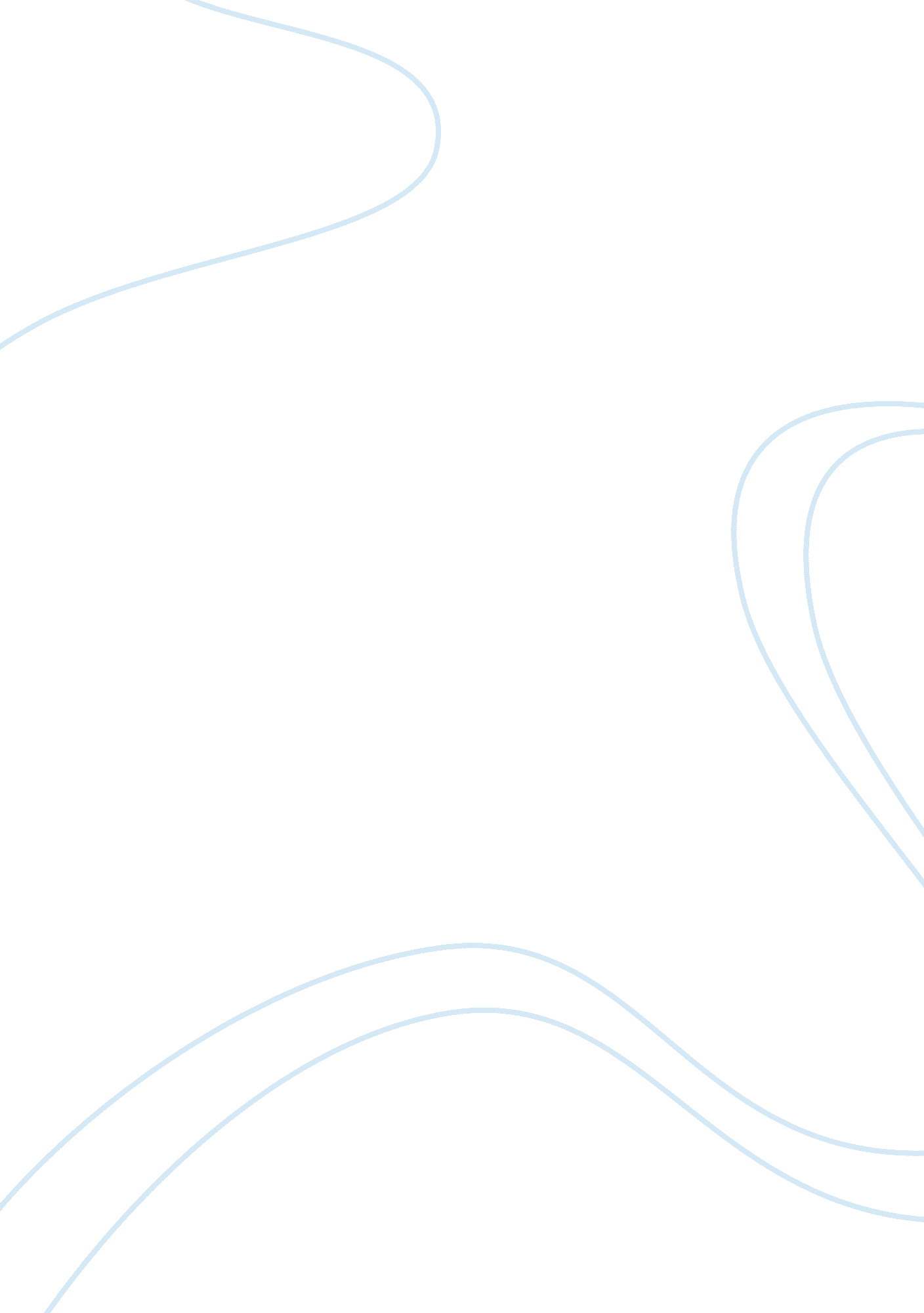 They said that god could not even sink the titanic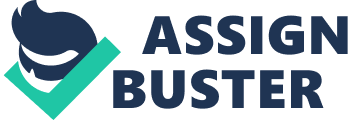 They Said Not Even God Himself Could Sink This Ship TEXT:  2 Tim. 4: 3 For the time will come when they will not endure sound doctrine; but after their own lusts shall they heap to themselves teachers, having itching ears; O History records an event that has transfixed the minds of men for more than 75 years. ·        Two men set out to create a ship that would be unlike anything ever created. From the internet site: http://www. ilap. com/garnold/info. htm And so the Titanic was born. Constructed by the Harland & Wolff shipping company, she was touted as being the safest, most luxurious ship ever created, as well as being the largest vessel of her time. Her interiors were luxurious and comparable to many of the finest hotels found in Europe. She had two elevators, a swimming pool, turkish bath, barber shop, gymnasium, and many other luxuries that were unheard of on a ship. She was truly a ‘ floating palace’ as many of the passengers remarked. Using an ingenious system of sixteen water-tight compartments in her hull and more lifeboats than current laws required, she was indeed a marvel to behold. In fact, a journalist even remarked that ‘ Not even God himself could sink this ship. ‘ On April 4th, 1912, with great fanfare and over 2000 people aboard her, the Titanic left dock on her maiden voyage and sailed into history. She would not be seen again for more than 70 years. ·        The Ship From internet site: http://www. ilap. com/garnold/construc. tm Gross Tonnage: Approximately 45, 000 tonnes (up to 50, 000 depending on various sources) Length: Approximately 882 feet or 268 metres Engines: Two four cylinder reciprocating inverted engines producing 30, 000hp @ 75rpm. One Parsons turbine (low pressure) producing 16, 000hp @ 165 rpm Boilers: 29 in total Propellers: 3 in total. Left & Right outermost screws: 23 feet – Centre screw: 16 feet Top Speed: Approximately 23 knots Decks: 9 in total Lifeboats: 16 large wooden lifeboats with a capacity of 76 people, 4 collapsibles (20 in total)         The Problem From internet site: http://www. ilap. com/garnold/whysink. htm A metallurgy test is performed on a piece of the hull and it is found that th e steel has a high content of sulfur making it very brittle. This ship broke apart when it hit the iceberg. v If they had known they would have stopped the construction. v If you knew would you have warned them? v We know the truths of God’s word and have examined the doctrines of men. O Men had put their confidence in their own ingenuity. ·        Genesis Chapter 11 verses shows the man taking maters into his own hands. God sees their desire and says enough. ·        God has a plan. When we take the plan and change it to our own ways it will fail. John 3: 1 – 6 1  There was a man of the Pharisees, named Nicodemus, a ruler of the Jews:  2  The same came to Jesus by night, and said unto him, Rabbi, we know that thou art a teacher come from God: for no man can do these miracles that thou doest, except God be with him. 3  Jesus answered and said unto him, Verily, verily, I say unto thee, Except a man be born again, he cannot see the kingdom of God.   Jesus answered, Verily, verily, I say unto thee, Except a man be born of water and of the Spirit, he cannot enter into the kingdom of God. 6  That which is born of the flesh is flesh; and that which is born of the Spirit is spirit. ·        James 1: 22 – 25 22  But be ye doers of the word, and not hearers only, deceiving your own selves. 23  For if any be a hearer of the word, and not a doer, he is like unto a man beholding his natural face in a glass: 24  For he beholdeth himself, and goeth his way, and straightway forgetteth what manner of man he was. 5  But whoso looketh into the perfect law of liberty, and continueth therein, he being not a forgetful hearer, but a doer of the work, this man shall be blessed in his deed. O Do not be fooled by what looks good. ·        Prov 14: 12 There is a way which seemeth right unto a man, but the end thereof are the ways of death. ·        The Titanic was a beautiful work. It was the best of its day. It had grandeur; “… two elevators, a swimming pool, turkish bath, barber shop, gymnasium, and many other luxuries that were unheard of on a ship…”. 